Community and health system characteristicsExported from METEOR(AIHW's Metadata Online Registry)© Australian Institute of Health and Welfare 2024This product, excluding the AIHW logo, Commonwealth Coat of Arms and any material owned by a third party or protected by a trademark, has been released under a Creative Commons BY 4.0 (CC BY 4.0) licence. Excluded material owned by third parties may include, for example, design and layout, images obtained under licence from third parties and signatures. We have made all reasonable efforts to identify and label material owned by third parties.You may distribute, remix and build on this website’s material but must attribute the AIHW as the copyright holder, in line with our attribution policy. The full terms and conditions of this licence are available at https://creativecommons.org/licenses/by/4.0/.Enquiries relating to copyright should be addressed to info@aihw.gov.au.Enquiries or comments on the METEOR metadata or download should be directed to the METEOR team at meteor@aihw.gov.au.ISO Health Indicators Conceptual Framework "> 
Community and health system characteristics
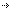 Community and health system characteristicsDimensions
of this frameworkHealth systemPopulationResourcesIdentifying and definitional attributesIdentifying and definitional attributesItem type:Framework DimensionMETEOR identifier:392638Description:The dimension of community and health system characteristics contains contextual information which may be useful in interpretation of indicators.Identifying and definitional attributesIdentifying and definitional attributesItem type:Framework DimensionMETEOR identifier:392643Description:Contextual information about the configuration, organisation, sustainability of utilization of the health care system.Examples include number of coronary artery bypass graft (CABG) per capita, number of home care services provided per capita.Identifying and definitional attributesIdentifying and definitional attributesItem type:Framework DimensionMETEOR identifier:392642Description:Contextual information about the characteristics of the population.Examples include health insurance enrolment, % population over 65 years of age, % residing in urban centres.Identifying and definitional attributesIdentifying and definitional attributesItem type:Framework DimensionMETEOR identifier:392639Description:The dimension of community and health system characteristics contains contextual information which may be useful in interpretation of indicators.